TESSERAMENTO ATLETI   A.S. 2020/2021Io sottoscritto___________________________________________________________________________In qualità di Legale Rappresentante pro tempore della Società__________________________________________con il presente atto chiedo il tesseramento alla FITw di:*Tutti i dati sono obbligatoriIn qualità di (barrare le caselle di interesse)    primo tesseramento          rinnovo, come:ATLETA PROMOZIONALE/AVVIAMENTO AL TWIRLING ATLETA PROMOZIONALEATLETA AMATORIALEATLETA AGONISTAL’atleta (o di chi esercita la patria potestà)attestadi aver preso visione dell’informativa per il trattamento dei dati ex art. 13 del Regolamento UE 679/2016, la cui versione integrale è reperibile sul sito FITw, che dichiara di conoscere integralmente.di aver liberamente fornito i propri dati personali e pertanto, relativamente ai trattamenti che si rendano necessari nell’ambito delle finalità istituzionali:ESPRIME IL PROPRIOCONSENSOL’eventuale rifiuto del consenso ai trattamenti precedentemente menzionati (in quanto necessari per le attività istituzionali della FITw) comporterà l’impossibilità di completare la procedura di tesseramento.Data: __________________  Firma dell’atleta  (o di chi esercita la patria potestà) _______________________________________Il Presidente dell’A.S.D. dichiara, consapevole delle sanzioni penali in caso di dichiarazioni mendaci e di falsità negli atti (art.26 legge 15/68 e art.489 c.p.), che l’atleta è in regola con le disposizioni vigenti in materia di tutela sanitaria delle attività sportive per quanto concerne la certificazione di idoneità sportiva.Dichiara altresì che tutti i dati riportati in questo modulo sono veritieri ed uguali in originale e copia e che ogni firma apposta è autentica.I sottoscritti, firmando il presente documento, dichiarano di conoscere ed accettare lo Statuto ed i Regolamenti FITw e di accettare integralmente le normative emanate da WADA, CONI e FITw in materia di doping.Data: __________________  Firma dell’atleta  (o di chi esercita la patria potestà)_______________________________________Data: __________________  Timbro e firma del Presidente della Società___________________________________________MODULO TA001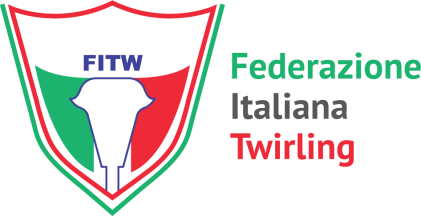 CognomeCognomeCognomeNomeNomeNato ilA A A Prov.CittadinanzaCittadinanzaResidente in ViaResidente in ViaResidente in ViaCAPCittàCittàCittàProv.TelTelTele-maile-mailCodice fiscale Codice fiscale Codice fiscale Codice fiscale Codice fiscale Il presente modulo, unitamente alla copia della ricevuta di pagamento della quota, va inviato a:Il presente modulo, unitamente alla copia della ricevuta di pagamento della quota, va inviato a:Il presente modulo, unitamente alla copia della ricevuta di pagamento della quota, va inviato a:FITw – Tesseramento - SEGRETERIA GENERALE EMAIL:    tesseramento@fitw.it